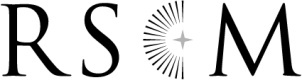 Nomination for RSCM Honorary AwardNominations may be submitted by:Members of RSCM Council Senior RSCM Staff, Regional Co-ordinators, Volunteer Team Leaders Chair or Secretary of RSCM Area CommitteeRSCM Region One Regional Panel Members President or Secretary of RSCM America, RSCM Australia, RSCM Canada, RSCM New Zealand, RSCM South Africa Chair or Secretary of a Branch of RSCM America, RSCM Australia, RSCM Canada, RSCM New Zealand, RSCM South AfricaNominations submitted by any other person must be seconded by one of the above.-2-If a seconder is required according to the criteria above, please fill in the boxes below.Please state in a BRIEF paragraph why you are nominating this person for an award. Please ensure that the paragraph relates to the published criteria for the award for which you are nominating.  If you wish to include further information, please attach a separate sheet.
NB Please note that accuracy is important. If the nomination is successful, some or all of this information may be used in the honorand’s citation.Nominations will be considered by a Scrutiny Group for presentation to RSCM Council for approval.Please return this form by post or email to the following address by 1 September 2019:Honorary Awards, c/o The Director, RSCM, 19 The Close, Salisbury SP1 2EB, UK	Email: honoraryawards@rscm.com-3-All nominations will be acknowledged.  If you have not received acknowledgement by the close of the first working day after 1 September, please contact us immediately to check receipt of your nomination.June 2019   Name of person being nominatedPreferred form of address of nominee 
(eg Dr Jones)Address of nomineeEmail address of nomineePhone number(s) of nomineeWhich of the RSCM awards do you regard as most appropriate? (Please refer to Awards Criteria.  Please note that the RSCM Council reserves the right to make a different award.)         FRSCM (Fellow of the RSCM)         ARSCM (Associate of the RSCM)         HonRSCM (Honorary Member of the RSCM)         Certificate of Special ServiceName of nominatorNominator’s role/position in RSCMAddress of nominatorEmail address of nominatorPhone number of nominatorName of seconderSeconder’s role/position in RSCMAddress of seconderEmail address of seconderPhone number of seconderThis nomination should be treated with total confidentiality. RSCM Council is unlikely to be able to act on every nomination.  Please note that Council makes honorary awards at its discretion and cannot enter into correspondence on the merits of a particular nomination.  Signature of principal nominatorDateSignature of seconder (if required)Date